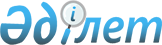 Глубокое аудандық мәслихатының 2020 жылғы 28 желтоқсандағы № 55/2-VI "2021-2023 жылдарға арналған Глубокое аудандық бюджет туралы" шешіміне өзгерістер енгізу туралы
					
			Мерзімі біткен
			
			
		
					Шығыс Қазақстан облысы Глубокое аудандық мәслихатының 2021 жылғы 3 қыркүйектегі № 10/2-VII шешімі. Қазақстан Республикасының Әділет министрлігінде 2021 жылғы 21 қыркүйекте № 24460 болып тіркелді. Қолданылу мерзімінің аяқталуына байланысты тоқтатылды
      Глубокое аудандық мәслихаты ШЕШТІ:
      1. "2021-2023 жылдарға арналған Глубокое аудандық бюджет туралы" 2020 жылғы 28 желтоқсандағы № 55/2-VI Глубокое аудандық мәслихатының шешіміне (Нормативтік құқықтық актілерді мемлекеттік тіркеу тізілімінде № 8108 болып тіркелген) келесі өзгерістер енгізілсін:
      1-тармақ жаңа редакцияда жазылсын:
      "1. 2021-2023 жылдарға арналған Глубокое аудандық бюджеті тиісінше 1, 2 және 3 қосымшаларға сәйкес, оның ішінде 2021 жылға арналған келесі көлемдерде бекітілсін:
      1) кірістер – 9725366,9 мың теңге, оның ішінде:
      салықтық түсімдер – 4229291,6 мың теңге;
      салықтық емес түсімдер – 29487,3 мың теңге;
      негізгі капиталды сатудан түсетін түсімдер – 51048 мың теңге;
      трансферттер түсімі – 5415540 мың теңге;
      2) шығындар – 10141705,9 мың теңге;
      3) таза бюджеттік кредиттеу – 170103 мың теңге, оның ішінде:
      бюджеттік кредиттер – 236277 мың теңге;
      бюджеттік кредиттерді өтеу – 66174 мың теңге; 
      4) қаржы активтерімен операциялар бойынша сальдо – 0 теңге, оның ішінде:
      қаржы активтерін сатып алу – 0 теңге;
      мемлекеттің қаржы активтерін сатудан түсетін түсімдер - 0 мың теңге;
      5) бюджет тапшылығы (профициті) – -586442 мың теңге;
      6) бюджет тапшылығын қаржыландыру (профицитін пайдалану) – 586442 мың теңге, оның ішінде:
      қарыздар түсімі – 236277 мың теңге;
      қарыздарды өтеу – 66174 мың теңге;
      бюджет қаражатының пайдаланылатын қалдықтары – 416339 мың теңге.";
      6-тармақ жаңа редакцияда жазылсын:
      "6. 2021 жылға арналған аудандық бюджетте республикалық бюджеттен нысаналы трансферттер 850099 мың теңге сомасында көзделсін, оның ішінде:
      ағымдағы нысаналы трансферттер 555235 мың теңге сомасында, олардың Қазақстан Республикасының Ұлттық қорынан нысаналы трансферттер есебінен 312949 мың теңге сомасында;
      дамытуға нысаналы трансферттер 294864 мың теңге сомасында, олардың Қазақстан Республикасының Ұлттық қорынан нысаналы трансферттер есебінен 294864 мың теңге сомасында.
      2021 жылға арналған аудан бюджетіне республикалық бюджеттен берілетін нысаналы трансферттерді бөлу Глубокое аудандық әкімдігінің қаулысымен айқындалады.";
      7-тармақ жаңа редакцияда жазылсын:
      "7. Облыстық бюджеттен 2021 жылға арналған аудандық бюджетте нысаналы трансферттер 552368,5 мың теңге сомасында ескерілсін, оның ішінде:
      ағымдағы нысаналы трансферттер 349604,5 мың теңге сомасында;
      дамытуға нысаналы трансферттер 202764 мың теңге сомасында.
      2021 жылға арналған облыстық бюджеттен аудан бюджетіне нысаналы трансферттерді бөлу Глубокое аудандық әкімдігінің қаулысымен айқындалады.";
      9-тармақ жаңа редакцияда жазылсын:
      "9. 2021 жылға арналған ауданның жергілікті атқарушы органының резерві 44470,9 мың теңге сомасында бекітілсін.";
      10-тармақ жаңа редакцияда жазылсын:
      "10. 2021 жылға арналған аудандық бюджетте аудандық бюджеттен кенттер мен ауылдық округтердің бюджеттеріне нысаналы трансферттер 636354,1 мың теңге сомасында көзделсін. 
      2021 жылға арналған аудандық бюджеттен кенттер мен ауылдық округтердің бюджеттеріне берілетін нысаналы трансферттерді бөлу Глубокое аудандық әкімдігінің қаулысымен айқындалады.";
      1 қосымша осы шешімнің қосымшасына сәйкес жаңа редакцияда жазылсын.
      2. Осы шешім 2021 жылдың 1 қаңтарынан бастап қолданысқа енгізіледі. 2021 жылға арналған Глубокое аудандық бюджет
					© 2012. Қазақстан Республикасы Әділет министрлігінің «Қазақстан Республикасының Заңнама және құқықтық ақпарат институты» ШЖҚ РМК
				
      Глубокое аудандық мәслихатының хатшысы 

А. Калигожин
Глубокое 
аудандық мәслихатының 
2021 жылғы 3 қыркүйектегі 
№ 10/2-VII Шешімге қосымшаГлубокое 
аудандық мәслихатының 
2020 жылғы 28 желтоқсандағы 
№ 55/2-VІ шешіміне 1 қосымша
Санаты
Санаты
Санаты
Санаты
Сомасы, мың теңге
Сыныбы
Сыныбы
Сыныбы
Сомасы, мың теңге
Ішкі сыныбы
Ішкі сыныбы
Сомасы, мың теңге
Атауы
Сомасы, мың теңге
1
2
3
4
5
I. Кірістер
9725366,9
Меншікті кірістер
4309826,9
1
Салықтық түсімдер
4229291,6
01
Табыс салығы
2459827,6
1
Корпоративтік табыс салығы
885706
2
Жеке табыс салығы
1574121,6
03
Әлеуметтiк салық
1158435
1
Әлеуметтік салық
1158435
04
Меншiкке салынатын салықтар
501091
1
Мүлiкке салынатын салықтар
486091
3
Жер салығы
15000
05
Тауарларға, жұмыстарға және қызметтерге салынатын iшкi салықтар
101767
2
Акциздер
15341
3
Табиғи және басқа да ресурстарды пайдаланғаны үшiн түсетiн түсiмдер
59225
4
Кәсiпкерлiк және кәсiби қызметтi жүргiзгенi үшiн алынатын алымдар
27201
08
Заңдық маңызы бар әрекеттерді жасағаны және (немесе) оған уәкілеттігі бар мемлекеттік органдар немесе лауазымды адамдар құжаттар бергені үшін алынатын міндетті төлемдер
8171
1
Мемлекеттік баж
8171
2
Салықтық емес түсiмдер
29487,3
01
Мемлекеттік меншіктен түсетін кірістер
10090,4
5
Мемлекет меншігіндегі мүлікті жалға беруден түсетін кірістер
8123
7
Мемлекеттік бюджеттен берілген кредиттер бойынша сыйақылар
78
9
Мемлекеттік меншіктен түсетін басқа да кірістер
1889,4
04
Мемлекеттік бюджеттен қаржыландырылатын, сондай-ақ Қазақстан Республикасы Ұлттық Банкінің бюджетінен (шығыстар сметасынан) ұсталатын және қаржыландырылатын мемлекеттік мекемелер салатын айыппұлдар, өсімпұлдар, санкциялар, өндіріп алулар
1025
1
Мұнай секторы ұйымдарынан және Жәбірленушілерге өтемақы қорына түсетін түсімдерді қоспағанда, мемлекеттік бюджеттен қаржыландырылатын, сондай-ақ Қазақстан Республикасы Ұлттық Банкінің бюджетінен (шығыстар сметасынан) қамтылатын және қаржыландырылатын мемлекеттік мекемелер салатын айыппұлдар, өсімпұлдар, санкциялар, өндіріп алулар
1025
06
Басқа да салықтық емес түсiмдер
18371,9
1
Басқа да салықтық емес түсiмдер
18371,9
3
Негізгі капиталды сатудан түсетін түсімдер
51048
01
Мемлекеттік мекемелерге бекітілген мемлекеттік мүлікті сату
22685
1
Мемлекеттік мекемелерге бекітілген мемлекеттік мүлікті сату
22685
03
Жердi және материалдық емес активтердi сату
28363
1
Жерді сату
15600
2
Материалдық емес активтерді сату 
12763
4
Трансферттер түсімі
5415540
01
Мемлекеттiк басқарудың төменгі тұрған органдарынан түсетiн трансферттер
385,5
3
Аудандық маңызы бар қалалар, ауылдар, кенттер, ауылдық округтер бюджеттерінен түсетін трансферттер
385,5
02
Мемлекеттiк басқарудың жоғары тұрған органдарынан түсетiн трансферттер
5415154,5
2
Облыстық бюджеттен түсетiн трансферттер
5415154,5
Функционалдық топ
Функционалдық топ
Функционалдық топ
Функционалдық топ
Функционалдық топ
Сомасы, мың теңге
Функционалдық кіші топ
Функционалдық кіші топ
Функционалдық кіші топ
Функционалдық кіші топ
Сомасы, мың теңге
Бағдарлама әкімшісі
Бағдарлама әкімшісі
Бағдарлама әкімшісі
Сомасы, мың теңге
Бағдарлама
Бағдарлама
Сомасы, мың теңге
Атауы
Сомасы, мың теңге
1
2
3
4
5
6
II. Шығындар
10141705,9
01
Жалпы сипаттағы мемлекеттiк қызметтер 
1475835,6
1
Мемлекеттiк басқарудың жалпы функцияларын орындайтын өкiлдi, атқарушы және басқа органдар
370820,2
112
Аудан (облыстық маңызы бар қала) мәслихатының аппараты
27169,8
001
Аудан (облыстық маңызы бар қала) мәслихатының қызметін қамтамасыз ету жөніндегі қызметтер
26969,8
003
Мемлекеттік органның күрделі шығыстары
200
122
Аудан (облыстық маңызы бар қала) әкімінің аппараты
343650,4
001
Аудан (облыстық маңызы бар қала) әкімінің қызметін қамтамасыз ету жөніндегі қызметтер
182772,4
003
Мемлекеттік органның күрделі шығыстары
7007,3
113
Төменгі тұрған бюджеттерге берілетін нысаналы ағымдағы трансферттер
153870,7
2
Қаржылық қызмет
41554,4
452
Ауданның (облыстық маңызы бар қаланың) қаржы бөлімі
41554,4
001
Ауданның (облыстық маңызы бар қаланың) бюджетін орындау және коммуналдық меншігін басқару саласындағы мемлекеттік саясатты іске асыру жөніндегі қызметтер
37454,4
003
Салық салу мақсатында мүлікті бағалауды жүргізу
3500
010
Жекешелендіру, коммуналдық меншікті басқару, жекешелендіруден кейінгі қызмет және осыған байланысты дауларды реттеу
350
018
Мемлекеттік органның күрделі шығыстары
250
5
Жоспарлау және статистикалық қызмет
34856,4
453
Ауданның (облыстық маңызы бар қаланың) экономика және бюджеттік жоспарлау бөлімі
34856,4
001
Экономикалық саясатты, мемлекеттік жоспарлау жүйесін қалыптастыру және дамыту саласындағы мемлекеттік саясатты іске асыру жөніндегі қызметтер
34564,7
004
Мемлекеттік органның күрделі шығыстары
291,7
9
Жалпы сипаттағы өзге де мемлекеттiк қызметтер
1028604,6
454
Ауданның (облыстық маңызы бар қаланың) кәсіпкерлік және ауыл шаруашылығы бөлімі
24193,9
001
Жергілікті деңгейде кәсіпкерлік және ауыл шаруашылығын дамыту саласындағы мемлекеттік саясатты іске асыру жөніндегі қызметтер
23753,9
007
Мемлекеттік органның күрделі шығыстары
440
458
Ауданның (облыстық маңызы бар қаланың) тұрғын үй-коммуналдық шаруашылығы, жолаушылар көлігі және автомобиль жолдары бөлімі
995075,7
001
Жергілікті деңгейде тұрғын үй-коммуналдық шаруашылығы, жолаушылар көлігі және автомобиль жолдары саласындағы мемлекеттік саясатты іске асыру жөніндегі қызметтер
43127,1
013
Мемлекеттік органның күрделі шығыстары
150
113
Төменгі тұрған бюджеттерге берілетін нысаналы ағымдағы трансферттер
951798,6
493
Ауданның (облыстық маңызы бар қаланың) кәсіпкерлік өнеркәсіп және туризм бөлімі
9335
001
Жергілікті деңгейде кәсіпкерлікті, өнеркәсіпті және туризмді дамыту саласындағы мемлекеттік саясатты іске асыру жөніндегі қызметтер
9335
02
Қорғаныс
206481,4
1
Әскери мұқтаждар
14480,1
122
Аудан (облыстық маңызы бар қала) әкімінің аппараты
14480,1
005
Жалпыға бірдей әскери міндетті атқару шеңберіндегі іс-шаралар
14480,1
2
Төтенше жағдайлар жөнiндегi жұмыстарды ұйымдастыру
192001,3
122
Аудан (облыстық маңызы бар қала) әкімінің аппараты
192001,3
006
Аудан (облыстық маңызы бар қала) ауқымындағы төтенше жағдайлардың алдын алу және оларды жою
191001,3
007
Аудандық (қалалық) ауқымдағы дала өрттерінің, сондай-ақ мемлекеттік өртке қарсы қызмет органдары құрылмаған елдi мекендерде өрттердің алдын алу және оларды сөндіру жөніндегі іс-шаралар
1000
03
Қоғамдық тәртіп, қауіпсіздік, құқықтық, сот, қылмыстық-атқару қызметі
150
9
Қоғамдық тәртіп және қауіпсіздік саласындағы өзге де қызметтер
150
458
Ауданның (облыстық маңызы бар қаланың) тұрғын үй-коммуналдық шаруашылығы, жолаушылар көлігі және автомобиль жолдары бөлімі
150
021
Елдi мекендерде жол қозғалысы қауiпсiздiгін қамтамасыз ету
150
06
Әлеуметтiк көмек және әлеуметтiк қамсыздандыру
705925,3
1
Әлеуметтiк қамсыздандыру 
80533,5
451
Ауданның (облыстық маңызы бар қаланың) жұмыспен қамту және әлеуметтік бағдарламалар бөлімі
80533,5
005
Мемлекеттік атаулы әлеуметтік көмек 
80533,5
2
Әлеуметтiк көмек
540573
451
Ауданның (облыстық маңызы бар қаланың) жұмыспен қамту және әлеуметтік бағдарламалар бөлімі
540573
002
Жұмыспен қамту бағдарламасы
161587
004
Ауылдық жерлерде тұратын денсаулық сақтау, білім беру, әлеуметтік қамтамасыз ету, мәдениет, спорт және ветеринар мамандарына отын сатып алуға Қазақстан Республикасының заңнамасына сәйкес әлеуметтік көмек көрсету
60062
006
Тұрғын үйге көмек көрсету 
446
007
Жергілікті өкілетті органдардың шешімі бойынша мұқтаж азаматтардың жекелеген топтарына әлеуметтік көмек
77546
010
Үйден тәрбиеленіп оқытылатын мүгедек балаларды материалдық қамтамасыз ету
3675
014
Мұқтаж азаматтарға үйде әлеуметтiк көмек көрсету
150576
017
Оңалтудың жеке бағдарламасына сәйкес мұқтаж мүгедектерді протездік-ортопедиялық көмек, сурдотехникалық құралдар, тифлотехникалық құралдар, санаторий-курорттық емделу, міндетті гигиеналық құралдармен қамтамасыз ету, арнаулы жүріп-тұру құралдары, қозғалуға қиындығы бар бірінші топтағы мүгедектерге жеке көмекшінің және есту бойынша мүгедектерге қолмен көрсететін тіл маманының қызметтері мен қамтамасыз ету
29353
023
Жұмыспен қамту орталықтарының қызметін қамтамасыз ету
57328
9
Әлеуметтiк көмек және әлеуметтiк қамтамасыз ету салаларындағы өзге де қызметтер
84818,8
451
Ауданның (облыстық маңызы бар қаланың) жұмыспен қамту және әлеуметтік бағдарламалар бөлімі
84818,8
001
Жергілікті деңгейде халық үшін әлеуметтік бағдарламаларды жұмыспен қамтуды қамтамасыз етуді іске асыру саласындағы мемлекеттік саясатты іске асыру жөніндегі қызметтер 
50783,8
011
Жәрдемақыларды және басқа да әлеуметтік төлемдерді есептеу, төлеу мен жеткізу бойынша қызметтерге ақы төлеу
5499
050
Қазақстан Республикасында мүгедектердің құқықтарын қамтамасыз етуге және өмір сүру сапасын жақсарту
23816
067
Ведомстволық бағыныстағы мемлекеттік мекемелер мен ұйымдардың күрделі шығыстары
220
094
Әлеуметтік көмек ретінде тұрғын үй сертификаттарын беру
4500
07
Тұрғын үй-коммуналдық шаруашылық
536106,2
1
Тұрғын үй шаруашылығы
140000
4588
Ауданның (облыстық маңызы бар қаланың) тұрғын үй-коммуналдық шаруашылығы, жолаушылар көлігі және автомобиль жолдары бөлімі
140000
004
Азаматтардың жекелеген санаттарын тұрғын үймен қамтамасыз ету
140000
2
Коммуналдық шаруашылық
393923,2
472
Ауданның (облыстық маңызы бар қаланың) құрылыс, сәулет және қала құрылысы бөлімі
393923,2
058
Ауылды елді мекендердегі сумен жабдықтау және су бұру жүйелерін дамыту
393923,2
3
Елді-мекендерді көркейту
2183
458
Ауданның (облыстық маңызы бар қаланың) тұрғын үй-коммуналдық шаруашылығы, жолаушылар көлігі және автомобиль жолдары бөлімі
2183
015
Елдi мекендердегі көшелердi жарықтандыру
1286
016
Елді мекендердің санитариясын қамтамасыз ету
897
08
Мәдениет, спорт, туризм және ақпараттық кеңістiк
509937,5
1
Мәдениет саласындағы қызмет
270148,3
455
Ауданның (облыстық маңызы бар қаланың) мәдениет және тілдерді дамыту бөлімі
270148,3
003
Мәдени-демалыс жұмысын қолдау
270148,3
2
Спорт
43893,9
465
Ауданның (облыстық маңызы бар қаланың) дене шынықтыру және спорт бөлімі
43893,9
001
Жергілікті деңгейде дене шынықтыру және спорт саласындағы мемлекеттік саясатты іске асыру жөніндегі қызметтер
17153,7
004
Мемлекеттік органның күрделі шығыстары
162,2
007
Әртүрлi спорт түрлерi бойынша аудан (облыстық маңызы бар қала) құрама командаларының мүшелерiн дайындау және олардың облыстық спорт жарыстарына қатысуы
26578
3
Ақпараттық кеңiстiк
130146,6
455
Ауданның (облыстық маңызы бар қаланың) мәдениет және тілдерді дамыту бөлімі
114887,6
006
Аудандық (қалалық) кiтапханалардың жұмыс iстеуi
102033
007
Мемлекеттiк тiлдi және Қазақстан халқының басқа да тiлдерін дамыту
12854,6
456
Ауданның (облыстық маңызы бар қаланың) ішкі саясат бөлімі
15259
002
Мемлекеттік ақпараттық саясат жүргізу жөніндегі қызметтер
15259
9
Мәдениет, спорт, туризм және ақпараттық кеңiстiктi ұйымдастыру жөнiндегi өзге де қызметтер
65748,7
455
Ауданның (облыстық маңызы бар қаланың) мәдениет және тілдерді дамыту бөлімі
16219,3
001
Жергілікті деңгейде тілдерді және мәдениетті дамыту саласындағы мемлекеттік саясатты іске асыру жөніндегі қызметтер
14779,3
032
Ведомстволық бағыныстағы мемлекеттік мекемелер мен ұйымдардың күрделі шығыстары
1440
456
Ауданның (облыстық маңызы бар қаланың) ішкі саясат бөлімі
49529,4
001
Жергілікті деңгейде ақпарат, мемлекеттілікті нығайту және азаматтардың әлеуметтік сенімділігін қалыптастыру саласында мемлекеттік саясатты іске асыру жөніндегі қызметтер
31600,4
003
Жастар саясаты саласында іс-шараларды іске асыру
15991
006
Мемлекеттік органның күрделі шығыстары
1409
032
Ведомстволық бағыныстағы мемлекеттік мекемелер мен ұйымдардың күрделі шығыстары
529
10
Ауыл, су, орман, балық шаруашылығы, ерекше қорғалатын табиғи аумақтар, қоршаған ортаны және жануарлар дүниесін қорғау, жер қатынастары
78197,3
1
Ауыл шаруашылығы
11211,7
462
Ауданның (облыстық маңызы бар қаланың) ауыл шаруашылығы бөлімі
11211,7
001
Жергілікті деңгейде ауыл шаруашылығы саласындағы мемлекеттік саясатты іске асыру жөніндегі қызметтер
11211,7
6
Жер қатынастары
28273,1
463
Ауданның (облыстық маңызы бар қаланың) жер қатынастары бөлімі
28273,1
001
Аудан (облыстық маңызы бар қала) аумағында жер қатынастарын реттеу саласындағы мемлекеттік саясатты іске асыру жөніндегі қызметтер
25474,5
006
Аудандардың, облыстық маңызы бар, аудандық маңызы бар қалалардың, ауылдық округтердің, кенттердің, ауылдардың шекараларын белгілеу кезінде жүргізілетін жерге орналастыру
2442
007
Мемлекеттік органның күрделі шығыстары
356,6
9
Ауыл, су, орман, балық шаруашылығы, қоршаған ортаны қорғау және жер қатынастары саласындағы басқа да қызметтер
38712,5
453
Ауданның (облыстық маңызы бар қаланың) экономика және бюджеттік жоспарлау бөлімі
38712,5
099
Мамандардың әлеуметтік көмек көрсетуі жөніндегі шараларды іске асыру
38712,5
11
Өнеркәсіп, сәулет, қала құрылысы және құрылыс қызметі
25031,1
2
Сәулет, қала құрылысы және құрылыс қызметі
25031,1
472
Ауданның (облыстық маңызы бар қаланың) құрылыс, сәулет және қала құрылысы бөлімі
25031,1
001
Жергілікті деңгейде құрылыс, сәулет және қала құрылысы саласындағы мемлекеттік саясатты іске асыру жөніндегі қызметтер
25031,1
12
Көлiк және коммуникация
317217
1
Автомобиль көлiгi
312632
458
Ауданның (облыстық маңызы бар қаланың) тұрғын үй-коммуналдық шаруашылығы, жолаушылар көлігі және автомобиль жолдары бөлімі
312632
022
Көлік инфрақұрылымын дамыту
140382
023
Автомобиль жолдарының жұмыс істеуін қамтамасыз ету
69740
045
Аудандық маңызы бар автомобиль жолдарын және елді- мекендердің көшелерін күрделі және орташа жөндеу
102510
9
Көлiк және коммуникациялар саласындағы өзге де қызметтер
4585
458
Ауданның (облыстық маңызы бар қаланың) тұрғын үй-коммуналдық шаруашылығы, жолаушылар көлігі және автомобиль жолдары бөлімі
4585
037
Әлеуметтік маңызы бар қалалық (ауылдық), қала маңындағы және ауданішілік қатынастар бойынша жолаушылар тасымалдарын субсидиялау
4585
13
Басқалар
64134,9
3
Кәсіпкерлік қызметті қолдау және бәсекелестікті қорғау
19664
458
Ауданның (облыстық маңызы бар қаланың) тұрғын үй-коммуналдық шаруашылығы, жолаушылар көлігі және автомобиль жолдары бөлімі
19664
055
"Бизнестің жол картасы-2025" бизнесті қолдау мен дамытудың мемлекеттік бағдарламасы шеңберінде индустриялық инфрақұрылымды дамыту
19664
9
Басқалар
44470,9
452
Ауданның (облыстық маңызы бар қаланың) қаржы бөлімі
44470,9
012
Ауданның (облыстық маңызы бар қаланың) жергілікті атқарушы органының резерві
44470,9
14
Борышқа қызмет көрсету
18589
1
Борышқа қызмет көрсету
18589
452
Ауданның (облыстық маңызы бар қаланың) қаржы бөлімі
18589
013
Жергілікті атқарушы органдардың облыстық бюджеттен қарыздар бойынша сыйақылар мен өзге де төлемдерді төлеу бойынша борышына қызмет көрсету
18589
15
Трансферттер
6204100,6
1
Трансферттер
6204100,6
452
Ауданның (облыстық маңызы бар қаланың) қаржы бөлімі
6204100,6
006
Пайдаланылмаған (толық пайдаланылмаған) нысаналы трансферттерді қайтару
5215,6
024
Заңнаманы өзгертуге байланысты жоғары тұрған бюджеттің шығындарын өтеуге төменгі тұрған бюджеттен ағымдағы нысаналы трансферттер
5983377
038
Субвенциялар
215508
III. Таза бюджеттік кредиттеу
170103
Бюджеттік кредиттер
236277
10
Ауыл, су, орман, балық шаруашылығы, ерекше қорғалатын табиғи аумақтар, қоршаған ортаны және жануарлар дүниесін қорғау, жер қатынастары
236277
9
Ауыл, су, орман, балық шаруашылығы, ерекше қорғалатын табиғи аумақтар, қоршаған ортаны және жануарлар дүниесін қорғау, жер қатынастары саласындағы басқа да қызметтер
236277
453
Ауданның (облыстық маңызы бар қаланың) экономика және бюджеттік жоспарлау бөлімі
236277
006
Мамандарды әлеуметтік қолдау шараларын іске асыру үшін бюджеттік кредиттер
236277
Бюджеттік кредиттерді өтеу
66174
5
Бюджеттік кредиттерді өтеу
66174
01
Бюджеттік кредиттерді өтеу
66174
1
Мемлекеттік бюджеттен берілген бюджеттік кредиттерді өтеу
66174
IV. Қаржы активтерімен операциялар бойынша сальдо
0
Қаржы активтерін сатып алу
0
Мемлекеттің қаржы активтерін сатудан түсетін түсімдер
0
V. Бюджет тапшылығы (профициті)
-586442
VI. Бюджет тапшылығын қаржыландыру (профицитін пайдалану)
586442
Қарыздар түсімі
236277
7
Қарыздар түсімі
236277
01
Мемлекеттік ішкі қарыздар
236277
2
Қарыз алу келісім-шарттары
236277
Қарыздарды өтеу
66174
16
Қарыздарды өтеу
66174
1
Қарыздарды өтеу
66174
452
Ауданның (облыстық маңызы бар қаланың) қаржы бөлімі
66174
008
Жергілікті атқарушы органның жоғары тұрған бюджет алдындағы борышын өтеу
66174
8
Бюджет қаражатының пайдаланылатын қалдықтары
416339
01
Бюджет қаражаты қалдықтары
416339
0
1
Бюджет қаражатының бос қалдықтары
416339